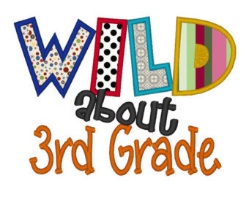 Dear Upcoming Third Graders,We are so excited that you will be joining us in August!  We just wanted to make sure that you stay sharp as a tack over the summer and are ready for school when August comes.                   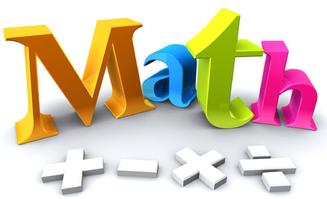 In third grade, you will be having lots of math fact timings of 100 problems in addition, subtraction, and multiplication through 20’s.  (Eventually division will be added later in the school year.)  You will get 4 minutes for each test.  Before entering 3rd grade, addition and subtraction skills are expected to be very strong.  Practice several times a week with flash cards, mad minutes, and even computer websites.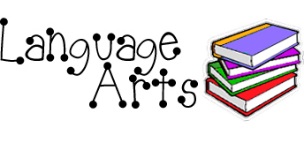 In Language Arts, we will be doing lots of writing!  Over the summer, remember to pick up a pencil and write some stories and poems!  Forming good, strong sentences is a skill that you should practice and strengthen.  Do you always remember to start a sentence with a capital letter and end it with a punctuation mark? Phonograms will be practiced daily and tested weekly.  Practice you cards orally and written at least twice a week to stay sharp!  Your manuscript handwriting should be carefully practiced as well.  Letters should be formed correctly according to Spalding guidelines, writing neatly on the baseline.  In October, we will begin with cursive.         Book Logs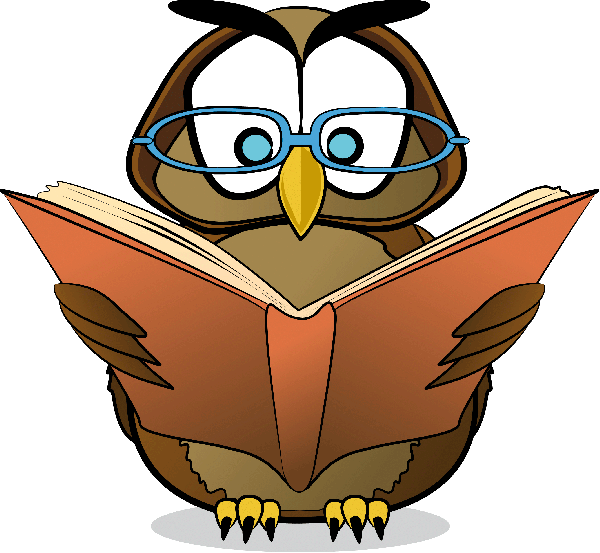 In third grade you will be expected to keep book logs which get turned in each quarter.  We keep track of the number of pages you read…not the amount of books.  The books you read should be at least 3rd grade level or above and contain a minimum of 60 pages.  Comic book types or books with lots of pictures should not be recorded.  We suggest you read lots of books over the summer to work on your reading fluency and vocabulary.  Oral reading skills are very important too!  In many public libraries, there are programs that you may participate in to earn prizes!  Keep a reading log over the summer for your Third Grade Valley Academy teacher.  If you read at least 700 pages and turn in your book log on the Friday of the first full week of school, you will earn a prize!Be sure to have a safe summer, and we all look forward to seeing you READY FOR THIRD GRADE in August!~The Third Grade Teachers          Summer Book LogName __________________________________________________Due:  August 14, 2020Total Number of Pages: ___________________________________                  Book Title					        Author			            #of Pages___________________________________  ____________________________          __________________________________________  ____________________________          __________________________________________  ____________________________	     __________________________________________  ____________________________          __________________________________________  ____________________________          __________________________________________  ____________________________          __________________________________________  ____________________________          __________________________________________  ____________________________	     __________________________________________  ____________________________          __________________________________________  ____________________________          __________________________________________  ____________________________          __________________________________________  ____________________________          __________________________________________  ____________________________	     __________________________________________  ____________________________          __________________________________________  ____________________________          __________________________________________  ____________________________          __________________________________________  ____________________________          __________________________________________  ____________________________	     __________________________________________  ____________________________          __________________________________________  ____________________________          __________________________________________  ____________________________          __________________________________________  ____________________________          __________________________________________  ____________________________	     __________________________________________  ____________________________          __________________________________________  ____________________________          _______Attached lined paper if you have read more than this. 